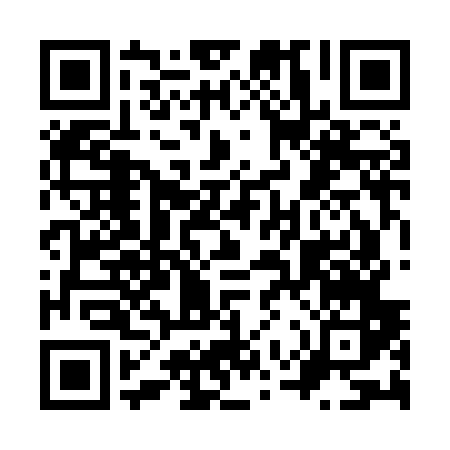 Prayer times for Boland Crossroads, South Carolina, USAMon 1 Jul 2024 - Wed 31 Jul 2024High Latitude Method: Angle Based RulePrayer Calculation Method: Islamic Society of North AmericaAsar Calculation Method: ShafiPrayer times provided by https://www.salahtimes.comDateDayFajrSunriseDhuhrAsrMaghribIsha1Mon4:546:181:305:158:4110:052Tue4:546:181:305:168:4110:053Wed4:556:191:305:168:4110:054Thu4:566:191:305:168:4110:055Fri4:566:201:305:168:4110:046Sat4:576:201:315:168:4110:047Sun4:586:211:315:168:4010:048Mon4:586:211:315:168:4010:039Tue4:596:221:315:178:4010:0310Wed5:006:231:315:178:4010:0211Thu5:016:231:315:178:3910:0212Fri5:016:241:315:178:3910:0113Sat5:026:241:325:178:3910:0114Sun5:036:251:325:178:3810:0015Mon5:046:261:325:178:389:5916Tue5:056:261:325:178:379:5917Wed5:056:271:325:178:379:5818Thu5:066:281:325:178:369:5719Fri5:076:281:325:178:369:5720Sat5:086:291:325:178:359:5621Sun5:096:301:325:178:359:5522Mon5:106:301:325:178:349:5423Tue5:116:311:325:178:339:5324Wed5:126:321:325:178:339:5225Thu5:136:321:325:178:329:5126Fri5:146:331:325:178:319:5027Sat5:156:341:325:178:309:4928Sun5:166:341:325:178:309:4829Mon5:176:351:325:178:299:4730Tue5:186:361:325:178:289:4631Wed5:196:371:325:168:279:45